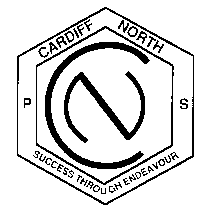 		Wansbeck Valley Road, CARDIFF  NSW  2285	Telephone: 4954 0404	E-mail: cardiffnth-p.school@det.nsw.edu.au	Fax: 4956 5530Peer Support TrainingFriday 7th April, 2017    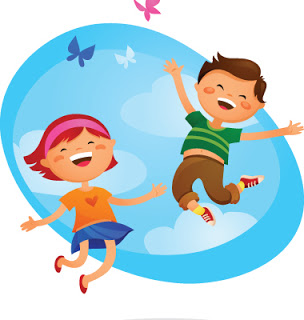 Dear Parent / Guardian,This year we will again be augmenting our Student Welfare programs with Peer Support Groups.Peer support involves Year 6 and 5 students leading a small group of children drawn from Kindergarten through to Year 5 and conducting set, scripted, researched social skills lessons based on resilience on Monday afternoons in Term 2. While the seniors are responsible for conducting all aspects of the lessons, they are supported by an intensive training day, teacher-led briefings and de-briefings before and after lessons and teacher support during lessons. Lesson guides are provided and a teacher is always present.This program developed by the Peer Support Foundation of Australia has been proven to provide many benefits for all involved and the school in general.As mentioned, the children are involved in an intensive one-day training program which will help develop the necessary leadership and ‘teaching’ skills for them to lead their group. This will take place in our hall on Friday 7th April, 2017. The day will be led by Mr Piggott.Children should attend in comfortable active clothing and joggers, as we are quite active. They will need some writing material. The school will provide lunch (at no cost) but students will need to provide their recess and drink bottle (students can still bring lunch if they wish). Children will need to be at school by 8.30am for an early start.If you DO NOT want your child/ward to attend the training or lead a Peer Support group, please advise Mr Piggott ASAP.Mr Piggott											Mr Firth19/03/2016											Principal
